Водовод Ансалта-Рахата-БотлихНа15.10.2019г.Объем финансовых средств на 2019 год: 107 млн. рублейЗаказчик  МБУ «УЖКХ» АМР «Ботлихский район»Подрядчик ООО «Горстроинвест»Освоено: 19,9 млн. рублей (9 %)Фактически выполнены работы: на 35 млн. рублей (32,7 %)В настоящее время на объекте ведутся следующие работы:- берегоукрепление  - прокладка ЛЭП 10 КВт (к очистным сооружениям) завершена- подготовка дренажа   (ведутся земляные работы)Техника на объекте:- экскаватор – 2 ед.- бульдозер – 1 ед.- миксер – 3 ед.- самосвал – 2 ед.- малогабаритный грузовой транспорт –2 ед.Рабочие: 24 человекОтставание работ от графика: на 40 дней Срок сдачи объекта декабрь 2020 года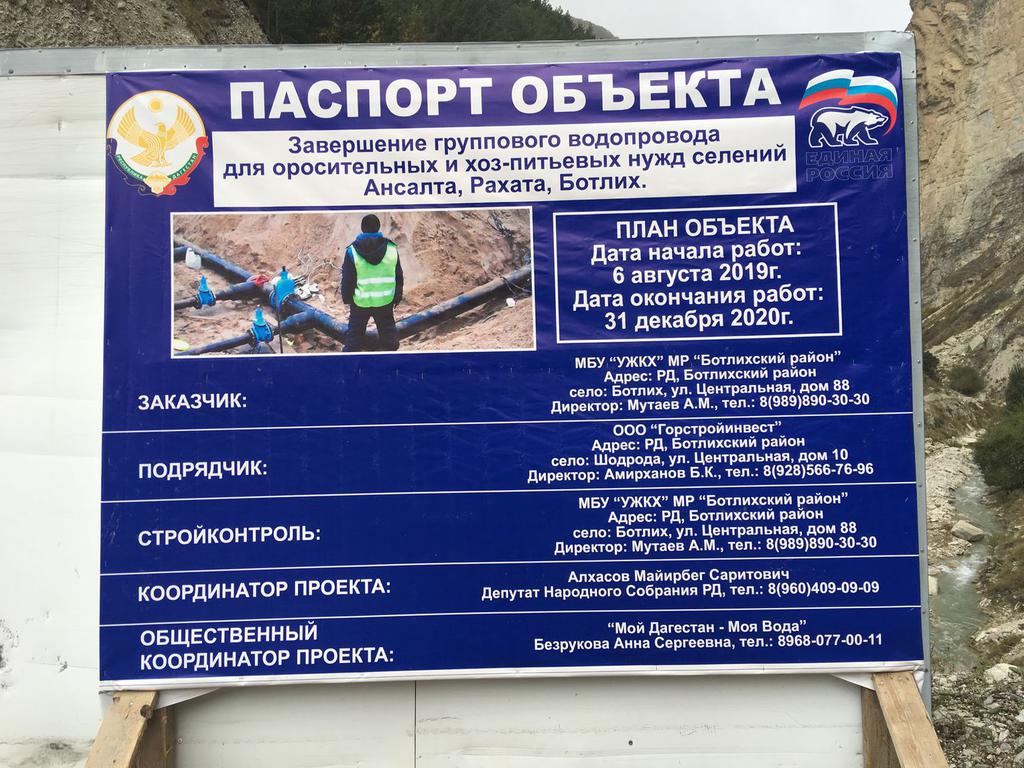 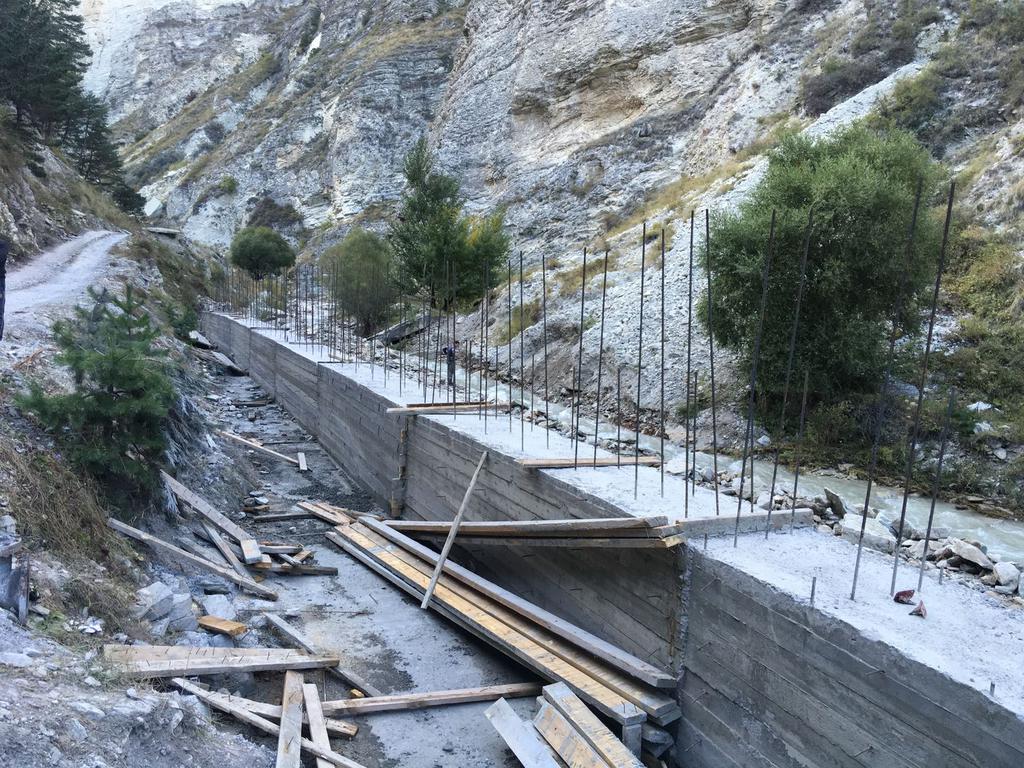 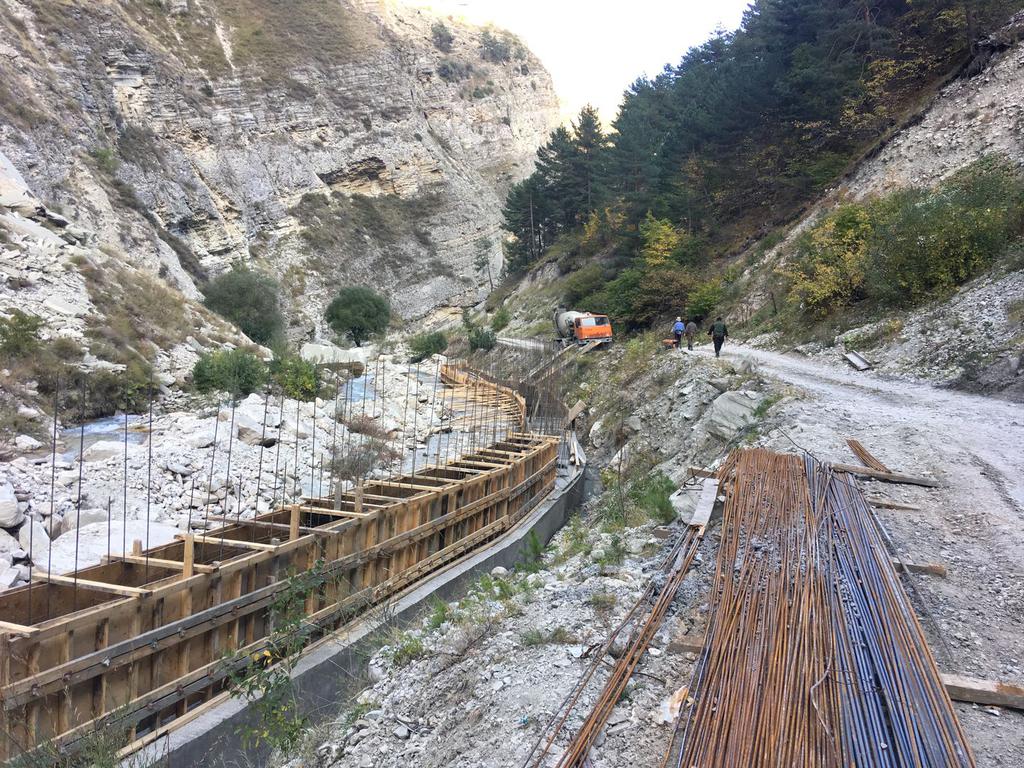 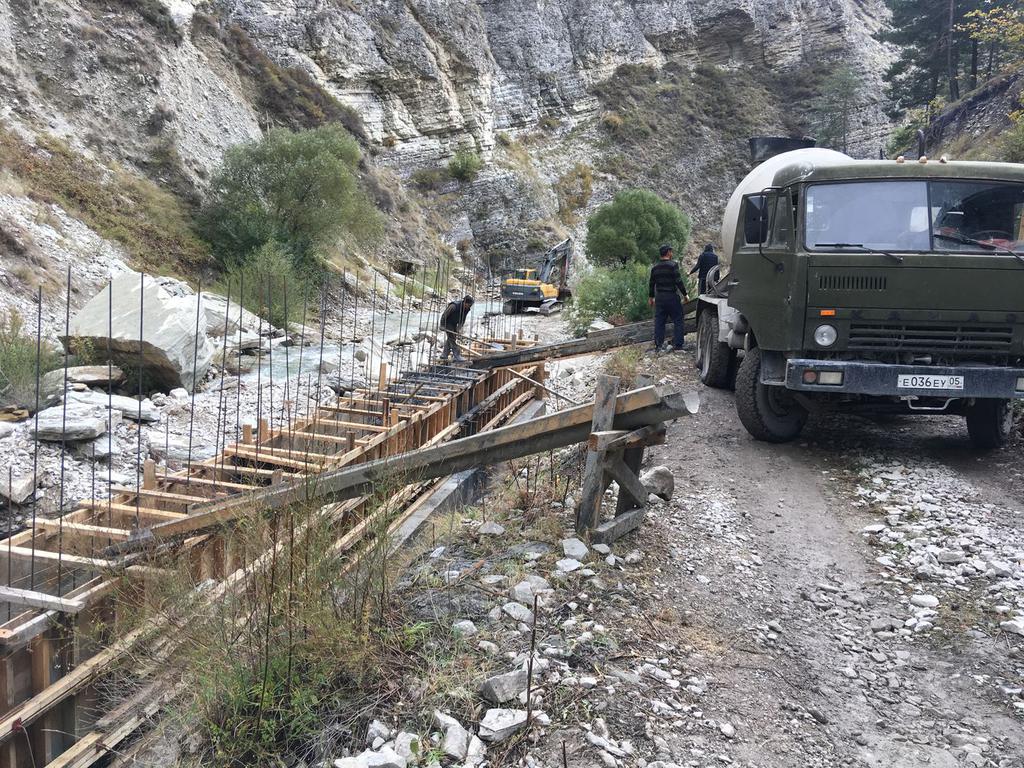 